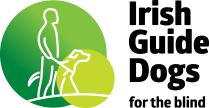 Science Training and Development (STAD) Sub Committee VacanciesThe role 
Irish Guide Dogs for the Blind (IGDB) is seeking individuals with suitable, experience, knowledge and skillset to become members of the Science Training and Development (STAD) Committee and participate in the functioning of the Committee that is a key sub-committee of the Board. 
Purpose of The STAD is an advisory and consultative sub-committee of the Board and management of Irish Guide Dogs for the Blind on issues relating to the science of canine health and welfare, training and development that the organisation provides. Refer to attached links for terms of reference for the subcommittee.The STAD committee’s role is to develop a strategic roadmap to bring IGDB in line with current international best practice as it relates to the veterinary management of working canines.Also, to provide guidance to the charity of a strategic nature.
Responsibilities will include the following: 
As well as participating in the general duties of a charity trustee (please see the Charities Governance Code), it is expected that the successful candidate will: Participate in regular meetings of the Committee (6 per year, 4-5 virtual 1 face to face);Assist in delivering on the strategic direction of IGDB; andSupport the implementation of the Committee’s work plan. RequirementsIt is expected that the successful candidates will be able to demonstrate a track record of successful participation in similar or related activities either within IGDB or elsewhere. Demonstrate of the ability to participate successfully within a team structure is an important requirement.This role would suit someone from a science background. Application process
Please submit a letter of interest, outlining your reasons for applying and details of capabilities or experiences of relevance, to Irish Guide Dogs for the Blind, Model Farm Road, Cork, T12 WT4A and mark it for the attention of Tim O’Mahony, Chief Executive Officer.

Alternatively, you may submit your letter of interest by e-mail to Tim O’Mahony at TOMahony@GuideDogs.ie.  Applications will close on Thursday 12th January 2023.
 